Reflections Using MatricesReflections Using MatricesReflections Using Matrices(a)(b)(c)By considering the unit square, determine the matrix which describes a reflection in the -axis. 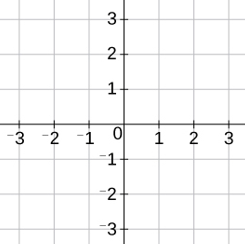  Describe fully the single transformation represented by the matrix By considering the unit square, determine the matrix which describes a reflection in the line . (d)(e)(f)The point  is mapped onto the point  when reflected in the -axis. Using matrix algebra, find the coordinates .The point  is mapped onto the point  when reflected in the line . Using matrix algebra, find the coordinates .A triangle with vertices at ,  and  is reflected in the line . Use matrix algebra to find the coordinates of the vertices of the reflected triangle.(g)(h)(i)A triangle with vertices at ,  and  is reflected so its vertices map to ,  and . Find the transformation matrix and the line of reflection.The point  is mapped onto the point  following a reflection in the line . Use matrix algebra to find the values of  and .The point  is mapped onto the point  following a reflection in the line -axis. Use matrix algebra to find the values of  and .